Juha-Matti Huusko and Afrin Jahan AdibaNova course 10.-14.6.2019
Viikki Science Park, HelsinkiLearning diary: Image-based phenotypingTask
Choose two presentation every day (Monday-Friday) from which you will write a learning diary.Summarize:The main points of the lectureWhat (for you) important ideas you learnedThe length of one diary is approximately one sheet (spacing 1.5, Times New Roman font size 12).Speakers have provided their slides that will help you to review the lectures and also some literature references have been provided.Return the learning diaries by e-mail to kristiina.himanen@helsinki.fi as soon as possible, but the latest by the end of July 2019.Monday-Tuesday scheduleWednesday-Friday scheduleSunday Travel Joensuu-HelsinkiWe took a train 12:13-14:40 to Helsinki. On the way, we were reading the papers and downloading the software.JGroup3 (Journal Group3) will presentSugar beet worm / Aerial imaging paper is quite easy to understand.ProblemAfrin will write Materials&Methods section of the presentationJGroup3 will make questions for JGroup6Analysing phenotypes paper is hard to understand.Less picturesLagas and Anne Mari agreed about this on the breakfast.Monday 09 Kristiina’s introduction. We reached C1-classroom, which will be our base for the course. People introduced themselves:Kristiina Himanen, coordinator of the courseMarkku Keinanen, UEF, knows phenotypingMats Gronlund, knows the tools well (Markku’s student)girl, very good with…, (Markku’s student)has developed MS-phenotyper (mass spectrometer imaging),from Norway, Norwegian lady, Middle-Eastern ladyHow does the cart navigate?Going around in x and y?Would it be more easy to use center pivot irrigation? (Have an attached rail and move the camera along it radially.) In Qatar they are irrigating the desert with such rotating irrigation beams. https://en.wikipedia.org/wiki/Center_pivot_irrigation Pekka Vienonen’s master’s thesis http://integraali.com/gradu/1997_vienonen.pdf“Producing an image of a cylinder, from a video, where it is rotating”11 Aakash Chawade, SLU, SwedenLow-level phenotyping, people will walk in the field and study the pnenotypesAkash was telling about the phenotyping cart, which goes around in the field and takeHow does the cart navigate itself?Aakash.chawade@slu.selimnoticbeam going here and there like in a 3d printerstudents doing 3d printing emigrating to phenotyping?Camera moving with cableRobot cameraLawn mover cameraSheep eating grass camera13 Kristiina Himanen, NaPPI network introductionNaPPI in generalMarkku Keinanen has stuff in UEF, Joensuu, will give a talkIn Helsinki, other stuff, complementingPlants in the conveyor beltPlants in growth chamberanything for school children, plant growing competition?=> Workshop 1.2 Phenotyping in NaPPIKatriina Mouhu14 Arabidopsis NaPPIMirko Pavicic took usarabidopsis plants are in a growth-and-imaging room and are moved with conveyor beltsafter dark adaptation, when chlorophyl is measured, at first the plant is shiny and absorbing the lightplant starts to resist the light in different waysphosforesencereflectingWhile taking photo, the light will reflect from the surrounding tent. To eliminate this, it is possible to send light pulses and record the pulse from the plant – before the pulse comes from the tent walls!This is similar to bats. Bats use echo to navigate. Bats can disconnect their hearing bones. In this way, they don’t hear themselves screaming, but will only hear the echo. Very good thing for the sensitive ears of a bat!https://www.thoughtco.com/how-bat-echolocation-works-4152159 14:30 Large plant phenotypingKatriina Molsa took us to a greenhouse, where potatoes are phenotypedThere were around 300 potato plantsPlants go: dark adaptation, imaging etc. a plant stays 30mins in the tentneed to do imaging in batchesneed to do imaging in specific time of the day, when there is less variation in the daylight: morning 2-6am is good, winter is goodif there is system failure, researchers are emailed and will come to fix itbetter to stay near the green room, in case there is a system failurePlants are watered 2-3 times per day15-17 doing stuff18 student presentationsit was interesting to hear about peoplesome people had short introduction, some people had moreDylan had a map of Great Britain and a map of his campus, it was niceold man was studying how plants grow in long-war-torn areas, but doesn’t have funding now – I guess the funding countries don’t want to support the researchpizza was latepeople decided to have all the presentations before eating the pizza – not a good decision!pizza got coolit was tiring to listen19 getting back to apartment to VuolukiventieI found the walking pathway through the small roads00 I was studying09 Markku Keinanen – hyperspectral imagingMarkku was very nicely demonstrating how by hyperspectral imaging you can find some plant diseasesarchityping is a data-based, automatic algorithm, which will find architypesplant = 0.8 healthy + 0.12 drought + 0.6 mold = 0.6 somethingred lamp + filter + gray scale camera = 200€ imaging systemSm4rtlab in Joensuu has a system to work with plants in browserSomebody asked about the difference of NIR (near infrared) and thermal imagingNIR is with 800nmthermal is with 8000nmMarkku explained the difference very nicely11 Mirko Pavicic – digital imagingMirko had very interesting slides, remember to ask the slides from Kristiina.Mirko will delete the things which he has not published yet.http://colorizer.orgFiji-softwareRecalling how photosynthesis worksPhotosystem Ithylakoids: light-dependent reactions, light => ATP and NADPHstroma: light-independent reactions, ATP => sugarPhotosystem IIligth bouncing in pigmentsgets excitedelectron from water, water releases oxygen, hydrogen goes to plantIf there is too much light, then “violaxanthin de-epoxidase” will see the too many protons and change how the picment worksChlorophyll aThe pulsed devicehttp://www.hansatech-instruments.com/pulse-modulated-chlorophyll-fluorescence/ Mirko showed beautiful video from NASA. This kind of videos make children interested about science!Tue 13 Erik Alexandersson – EnBlightMe! - detecting plant diseases in the fieldVinnova and IBM collaborating about potato imaging in SwedenPotato:high value crop, 3rd most important food cropP. infestants causing potato late blight costs 7 billion USD per yearHigh fungicide use in SwedenEarly and accurate detectionImagingRGBmultispectralhyperspectralthermalchlorofyll-fluorescence3d-sensorsSouthern Sweden, cloudy areasHow to reduce the use of fungicides?Can infested plants be killed withrotating blades in droneslasersspecific sprayed plant killerfreezingburningdenying irrigationProjected image to a rectangle with Mobius transformation?IBM Watson is a black box – is it nice to use a black box?TensorFlow+Kerasinvitation to classify 10000 images – how do collaboration invitations in conferences work?Problem with mosaicing - compare with Pekka Vienonen thesis. Juha-Matti sent email to Erik.Animal echolocationTue 14-15 Markku stuff in green roomTue 15-16 Aakash Chawade and Alexander Koc – Specalyzer in http://specalyzer.org Article: https://peerj.com/articles/5031/ Specalyzer helps to analyze spectral measurementsThe website has data to practice withData is in a text file, for example, “1-1.TRM”. It contains the intensity versus to wavelength." TRANS-> Wave:734.22nm Pix:1050 Val: 26.056 Time:10ms Avg:5 Sm:1 Sg:0 Tc:on SNAP Xt:3 Ch:1 Xtrig344.50 2.1448E+000345.00 1.7740E+000345.50 1.3827E+000Attributes are in “attribute-data.tab”filename nitrogen variety1-1.TRM 140 11-2.TRM 140 11-3.TRM 180 1Data and attributes were uploaded to specalyzerFirst, visualizingIt is seen that in beginning and end, the data is not goodfiltering 300,400,1000,1200We do PCA, and see outliersmouseover shows information of outlierremoving outlier in filteringsee the improved PCAstart vegetation index visualization, which points a few good canditates. We were given a task to check which canditates would be meaningful
List of all indexes https://www.indexdatabase.de/db/i.phpRep Li – is related to chlorophyl content!Datt – is related to nitrogen content!The Datt (1999) vegetation index was least sensitive to variable water sufficiency.Source https://www.sciencedirect.com/science/article/pii/S0168169919300614Datt can be improved by eliminating something.This seems similar to developing Simpson’s rule from trapezoid rule and mid-point rule.Vogelmann index is named after Vogelmann. This name is easy to remember: Vogelmann = bird man (German)Comments on the arrangementsAccommodationSunday 20 Unihome Pihlajamakiroom is nice, has nice kitchenPihlis pizzeria has good pizzaS-market open to 22bad smell in kitchen, because biowaste was rottingmattress is thin, in the morning back has painArrangements in universityFinding the path Vuolukiventie-university was a little difficult, but once found, it was easy to go.Monday 09 C1-classroom is oldfashioned, there are very less power outlets, should the university do some renovation?About the universityfor a guest, toilets were difficult to findfor a guest, the doors closed quite early (summer time)some students had problems with eduroamOtherMonday 08 Breakfast. We left from Vuolukiventie 1bS325 and headed to the breakfast. We took the path Vuolukiventie-Meripihkatie-Ronnbackantie-Latotie.At the breakfast, the restaurant is being held by Sodexo. Solevo is familiar to me from Savonia-UAS-Kuopio.Returning of trays is hidden behind the corner. There are no sign boards for the tray returning place.A cashier lady was saying “These phenology people should eat lunch at 10:30, not coffee”Hangout place near Ladonlukko restaurant is very nicechalkboards are dear for my math husbandbeautiful yellow sofa next to window and plantsImage here!My favorite place in the universityOther studiesI am doing two online courses in Jyvaskyla-UAS. I need to submit two course assignmentsOne about sexual health educationOne about leadership. A good paper: https://www.researchgate.net/publication/228535201_Servant_leadership_a_case_study_of_a_Canadian_health_care_innovator My husband, Juha-Matti, went on Wednesday to Turku, to meet a Japanese mathematician, who he will meet in July in Japan.Thursday 11 Sahameh Shafiee NMBU – Aerial imagingWe were studying Pix4Dmapper13 Magnus Goransson – Practical phenotyping in a small-scale breeding program in Iceland, Nordic PPP Project in Barley Pre-breeding Genetic resources – gene banksAgricultural University of Iceland (AUI)Magnus invited to go to Iceland and do field measurements.In New Delhi, there are sandstorms, hurricanes etc. Temperature +48.In Iceland, the pressure record 1048mbar was overtaken on 12.6.2019. Previous record from 1939.In Iceland, there is drought now.Punla grass doesn’t stop growing and will die (temperature, not day length).https://sesto.nordgen.org/sesto/index.php?thm=sestohttps://www.grin-global.org/https://npgsweb.ars-grin.gov/gringlobal/search.aspx14 Sahameh Shafiee NMBU – Aerial imaging with Pix4Dflying at 20m height can give GSD = Ground Sampling Distance, 1cmmedian of 10000 keypoints on imageWhat to do?Fly high, fly low?Edit data, fly again?Ideas after workshopProjected image made straightMany times, the imaging is done with drone. If the land is flat, the drone will take an image, which is twisted in a projective way. There should be a simple mathematical way to make the image straight! The easiest idea is to take a linear transform.Example. A line through points (a,b) and (c,d) is given byy= h(x)*b+(1-h(x))*d, where h(x)= (c-x)/(c-a)Easily, it is seen that it is an equation of a line and that h(a)=1 and h(c)=0 yielding y(a)=b and y(c)=d.The resulting code is a modification of this idea.
A related master’s thesis: http://integraali.com/gradu/1997_vienonen.pdfThe code is given below and here: http://integraali.com/octave/ 
Perhaps OctaveOnline is the easiest option to run the code: https://octave-online.net/How the process looks in OctaveOnline:The code%coordinates of the vertices. No automatic process to do this yet.a=52+7*i;b=139+128*i;c=10+95*i;d=87+217*i;%height-width-ratioh=0.7;%parameters for the process (number of steps/pixels)N=200;S=1;Nh=round(N*h);t=linspace(0,1,N);s=linspace(0,1,Nh);%read the image to be processedA=imread('sbook.jpeg');B=floor(A/2);%producing an “aperture showing image”%make a loop with parameters t and s.for k=1:Nfor l=1:Nhp=a*(1-t(k))*(1-s(l))+b*t(k)*(1-s(l))+c*(1-t(k))*s(l)+d*t(k)*s(l);%”pick-up-point” p is an weighted average of the points a,b,c,dP=p+2+2*i;x=floor(real(P));y=floor(imag(P));fx=real(P)-x;fy=imag(P)-y;f(k,l,:)=A(x,y,:)*(1-fx)*(1-fy)+A(x+1,y,:)*fx*(1-fy)+A(x,y+1,:)*(1-fx)*fy+A(x+1,y+1,:)*fx*fy;B(x,y,:)=A(x,y,:);endendimshow(f)%resultimshow(B)%apertureVideosJuha-Matti took some videos during the event. They are listed here.Note! The videos are “unlisted” in YouTube. Therefore, you can access the videos only if you know the specific link.Video 1: Nova course 2019. Computer is processing the Arabidopsis plants. https://www.youtube.com/watch?v=ONEPHfzC2ek Video 2: Nova course 2019. Arabidopsis imaging. https://www.youtube.com/watch?v=IdJhQ97EM0g Video 3: Nova course 2019. Potato going to imaging. https://www.youtube.com/watch?v=f1tRkQ2eEfs Video 4: Nova course 2019. Potato going to imaging 2. https://www.youtube.com/watch?v=XH2hCL4U2zg Video 5: Unihome door bang. https://www.youtube.com/watch?v=y47DquK8iPQ Loppukevennys /the final relief. While going to the kitchen, it is a good idea to keep the door in such a way, that it will not lock. But the door spring is so tense that it will pull the door shut very fast! This results in a huge bang!Monday June 10 PhenomicsTuesday June 11 Imaging stress8-9Breakfast together Viikki*Breakfast together Viikki*09.00Course introduction Teachers introduction (all teachers) K111/C1EnBlightMe – detecting plant diseases in the field(Erik Alexandersson)10.30breakbreak11.00Low cost phenotyping set ups and Specalyzer(Aakash Chawade)Chlorophyll fluorescence for plant stress phenotyping (Mirko Pavicic)12.00Lunch breakLunch break13.00Introduction of the NaPPI facilities(Katriina Mouhu)Hyper- and multispectral imaging for health anddisease (Markku Keinänen)14.00Workshop 1. in 4 groups Two groups:Arabidopsis under stress -> Metabolomics samplingLarge plant phenotyping Two groups:TBDSpecalyzerWorkshop 2. in 4 groups Two groups:Arabidopsis under stress -> Metabolomics samplingLarge plant phenotyping Two groups:TBDSpecalyzer15.00Workshop 1. in 4 groups Two groups:Arabidopsis under stress -> Metabolomics samplingLarge plant phenotyping Two groups:TBDSpecalyzerWorkshop 2. in 4 groups Two groups:Arabidopsis under stress -> Metabolomics samplingLarge plant phenotyping Two groups:TBDSpecalyzer15.00Workshop 1. in 4 groups Two groups:Arabidopsis under stress -> Metabolomics samplingLarge plant phenotyping Two groups:TBDSpecalyzerWorkshop 2. in 4 groups Two groups:Arabidopsis under stress -> Metabolomics samplingLarge plant phenotyping Two groups:TBDSpecalyzer16.00Workshop 1 sum up (meeting rooms B145, 117)Workshop 2 sum up (meeting rooms B145, 117)16.00Workshop 1 sum up (meeting rooms B145, 117)Workshop 2 sum up (meeting rooms B145, 117)17.30 Evening:Students introduction over pizza dinnerPreparation of journal club presentations and questions in assigned groups17.30 Evening:Students introduction over pizza dinnerPreparation of journal club presentations and questions in assigned groupsWednesday June 12 MetabolomicsThursday June 13 Field PhenomicsFriday June 14 Integrated omics8-9Breakfast together Viikki*Breakfast together Viikki*Breakfast together Viikki*09.00Journal Club: Student presentations of the pre- assigned literature in groups (all teachers)breakField phenomics (Morten Lillemo)breakGene ontology lecture (Erik Alexandersson)10.30Journal Club: Student presentations of the pre- assigned literature in groups (all teachers)breakField phenomics (Morten Lillemo)breakbreak11.00Introduction to Metabolomics(Markku Keinänen)Public privatepartnerships for breeding (Magnus Göransson Agriculture University of Iceland)GoMapMan and MapMan for metabolomics analysis (Špela Baebler)12.00Lunch breakLunch breakLunch break13.00Workshop 3.Metabolomics methods, visit to metabolomics lab and introduction to data analysis(Markku Keinänen, Nina Sipari)Workshop 4.Processing and analysis of drone images(Ingunn Burud and Sahameh Shafiee)Workshop 5. Metabolomics with GoMapMan (EA, SB)14.00Workshop 3.Metabolomics methods, visit to metabolomics lab and introduction to data analysis(Markku Keinänen, Nina Sipari)Workshop 4.Processing and analysis of drone images(Ingunn Burud and Sahameh Shafiee)Workshop 5. Metabolomics with GoMapMan (EA, SB)15.00Workshop 3 sum upWorkshop 4.Processing and analysis of drone images(Ingunn Burud and Sahameh Shafiee)Workshop 5. Metabolomics with GoMapMan (EA, SB)15.00Workshop 3 sum upWorkshop 4.Processing and analysis of drone images(Ingunn Burud and Sahameh Shafiee)Course wrap up and evaluationDeparture16.00Workshop 3 sum upWorkshop 4.Processing and analysis of drone images(Ingunn Burud and Sahameh Shafiee)Course wrap up and evaluationDeparture16.00Departure @ 17.00 Social event on Suomenlinna island -starts at 18.35Workshop 4.Processing and analysis of drone images(Ingunn Burud and Sahameh Shafiee)Course wrap up and evaluationDeparture17.30 Evening:Departure @ 17.00 Social event on Suomenlinna island -starts at 18.35Workshop 4.Processing and analysis of drone images(Ingunn Burud and Sahameh Shafiee)Course wrap up and evaluationDeparture17.30 Evening:Departure @ 17.00 Social event on Suomenlinna island -starts at 18.35Course dinner in Viikki areaCourse wrap up and evaluationDeparture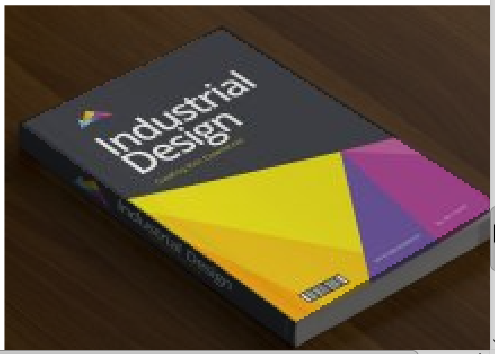 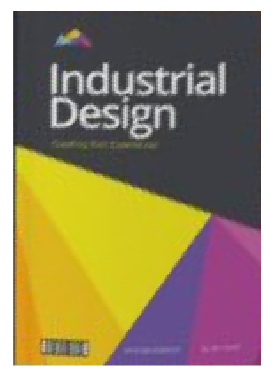 Before transform: A book is lying down on a table and a photo is taken. It is a very unusual angle to read a book!After transform: The book is straight and easy to read.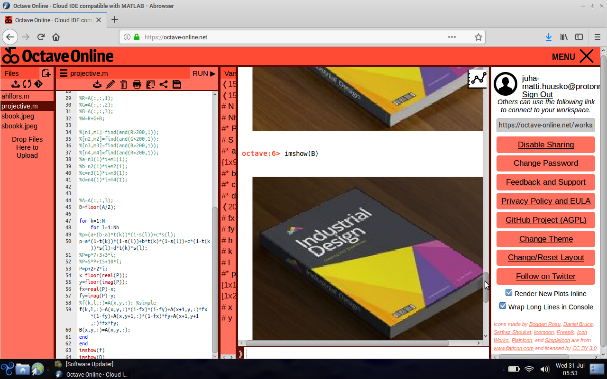 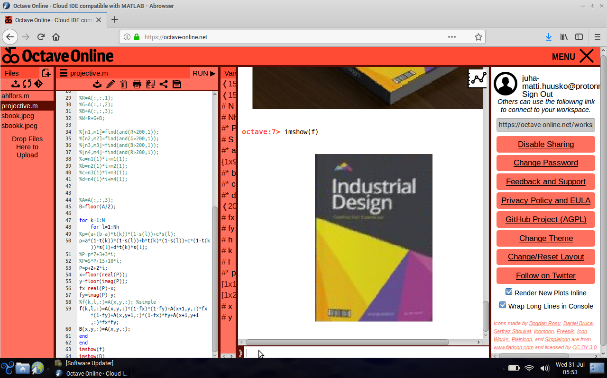 